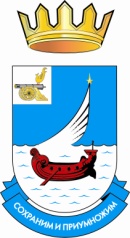 СОВЕТ ДЕПУТАТОВ ГАГАРИНСКОГО СЕЛЬСКОГО ПОСЕЛЕНИЯГАГАРИНСКОГО РАЙОНА СМОЛЕНСКОЙ ОБЛАСТИРЕШЕНИЕот « 24 » сентября 2018 года							№32О проведении публичных слушаний по вопросу преобразования муниципальных образованийРассмотрев решение Гагаринской районной Думы от 20 сентября 2018 года № 105 «Об инициировании вопроса о преобразовании муниципальных образований на территории муниципального образования «Гагаринский район» Смоленской области», руководствуясь статьями 13, 28 Федерального закона от 6 октября 2003 года № 131-ФЗ «Об общих принципах организации местного самоуправления в Российской Федерации, Уставом Гагаринского сельского поселения Гагаринского района Смоленской области, в целях выявления мнения населения Гагаринского сельского поселения Гагаринского района Смоленской области по вопросу преобразования муниципальных образований, Совет депутатов Гагаринского сельского поселения Гагаринского района Смоленской области РЕШИЛ:1. Вынести на публичные слушания вопрос «О преобразовании муниципальных образований путем объединения Гагаринского сельского поселения Гагаринского района Смоленской области, Пречистенского сельского поселения Гагаринского района Смоленской области, Ашковского сельского поселения Гагаринского района Смоленской области, Акатовского сельского поселения Гагаринского района Смоленской области, Баскаковского сельского поселения Гагаринского района Смоленской области и Родомановского сельского поселения Гагаринского района Смоленской области с созданием вновь образованного муниципального образования – Гагаринского сельского поселения Гагаринского района Смоленской области с административным центром – деревня Клушино» (далее – вопрос о преобразовании муниципальных образований).2. Провести публичные слушания по вопросу преобразования муниципальных образований «9» октября 2018 года в 12 час. 00 мин. по адресу: Смоленская область, Гагаринский район, д. Клушино, ул.Сушкина, д. 1а (сДК).3. Установить, что письменные предложения и замечания по вопросу преобразования муниципальных образований принимаются в рабочие дни с 9.00 до 13.00 и с 14.00 до 17.00 по адресу: Смоленская область, Гагаринский район, д. Клушино, ул. Гагарина, д. 2 в срок до 8 октября 2018 года (Администрация). 4. Образовать временную комиссию по подготовке и проведению публичных слушаний по вопросу преобразования муниципальных образований в следующем составе:- Максимов Владимир Викторович – и.п.Главы муниципального образования Гагаринского сельского поселения Гагаринского района Смоленской области;- Буланцева Татьяна Ивановна- старший менеджер-бухгалтер;- Смирнова Зинаида Васильевна - старший инспектор;- Филимоненкова Татьяна Петровна – депутат Совета депутатов Гагаринского сельского поселения Гагаринского района Смоленской области;- Истратова Зинаида Анатольевна – заведующая филиалом Клушинской сельской библиотеки.5. Настоящее решение подлежит официальному опубликованию в Гагаринской районной газете «Гжатский Вестник». Глава муниципального образованияГагаринского сельского поселения Гагаринского района Смоленской области			Т.П. Филимоненкова